Publicado en Barcelona el 04/09/2018 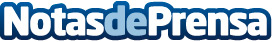 'Lucía y el reposo de las palabras', la nueva propuesta literaria de amor y suspense para este otoñoLa autora Pepa Fraile acaba de publicar su nuevo libro 'Lucía y el reposo de las palabras' que se presenta como una de las novelas más intensas de literatura romántica para este otoño. La autora reaparece con este nuevo título después del éxito, hace dos años, de 'El círculo de Alma', novela que se situó entre los primeros puestos de ventas en AmazonDatos de contacto:Pepa Frailewww.pepafraile.com654532047Nota de prensa publicada en: https://www.notasdeprensa.es/lucia-y-el-reposo-de-las-palabras-la-nueva Categorias: Nacional Literatura Consumo http://www.notasdeprensa.es